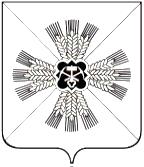 КЕМЕРОВСКАЯ ОБЛАСТЬАДМИНИСТРАЦИЯ ПРОМЫШЛЕННОВСКОГО МУНИЦИПАЛЬНОГО ОКРУГАПОСТАНОВЛЕНИЕот « 30 »  декабря 2019г.  № 1650-Ппгт. ПромышленнаяО внесении изменений в постановление администрации Промышленновского городского поселения от 29.03.2018 № 49 «Об утверждении муниципальной программы «Формирование современной городской среды Промышленновского городского поселения»на 2018-2024 годы (в редакции постановления от 06.04.2018 № 55, от 07.08.2018 № 106, от 30.01.2019 № 1а, от 29.04.2019 № 62а, от 06.09.2019 № 156а)В соответствии с Бюджетным кодексом РФ, Федеральным законом от  06.10.2003 № 131-ФЗ «Об общих принципах организации местного самоуправления в Российской Федерации», решением Совета народных депутатов Промышленновского муниципального округа от 26.12.2019 № 53 «О внесении изменений и дополнений в решение Совета народных депутатов  Промышленновского городского поселения от 24.12.2018 № 121 «О бюджете Промышленновского городского поселения на 2019 год и плановый период  2020 и 2021 годов»  (в редакции решений от 29.03.2019 № 133, от 26.04.2019 № 136, от 27.06.2019 № 143, от 30.08.2019 № 148):1. Внести в муниципальную программу «Формирование современной городской среды Промышленновского городского поселения» на 2018-2024 годы, (в редакции постановления от 06.04.2018 № 55, от 07.08.2018 № 106, от 30.01.2019 № 1а, от 29.04.2019 № 62а, от 06.09.2019 № 156а) (далее – Программа) следующие изменения:1.1. Паспорт Программы изложить в редакции согласно приложению № 1 к настоящему постановлению;1.2.  Раздел 3 Программы изложить в редакции согласно приложению № 2 к настоящему постановлению.2. Настоящее постановление вступает в силу со дня обнародования.3. Постановление подлежит размещению на официальном сайте администрации Промышленновского муниципального округа в сети «Интернет» на странице администрации Промышленновского городского поселения.4. Контроль за исполнением настоящего постановления возложить на и.о. заместителя главы Промышленновского муниципального округа  А.П. Безрукову.                  Врип главы Промышленновского муниципального округа                                   Д.П. ИльинИсп. И.А. ОвсянниковаТел. 74414                                                                                              Приложение № 1                                                                              к постановлению администрации Промышленновского                                                                                          муниципального округа                                                                                   от 30 декабря 2019 № 1650-ППаспорт муниципальной программы«Формирование современной городской среды Промышленновского городского поселения» на 2018-2024годы                                                                               Приложение № 2                                                                              к постановлению администрации Промышленновского                                                                                          муниципального округа                                                                                  от 30 декабря 2019  № 1650-ПРесурсное обеспечение реализации программы «Формирование современной городской среды Промышленновского городского поселения» на 2018-2024 годыНаименование муниципальной программыМуниципальная программа «Формирование современной городской среды Промышленновского городского поселения» на 2018-2024 годыДиректор муниципальной программыГлава Промышленновского городского поселенияОтветственный исполнитель (координатор) муниципальной программыЗаместитель главы Промышленновского городского поселенияИсполнители муниципальной программыАдминистрация Промышленновского городского поселенияНаименование подпрограмм муниципальной программы - Благоустройство дворовых и общественных  территорий- Поддержка обустройства мест массового отдыха населения (городской парк)Цели муниципальной программы-   Совершенствование уровня и организации благоустройства дворовых территорий многоквартирных домов (далее – МКД) для повышения комфортности проживания граждан в условиях сложившейся застройки.- Развитие общественных территорий Промышленновского городского поселения.- Повышение уровня благоустройства территории Промышленновского городского поселения.Задачи муниципальной программы- Повышение уровня  благоустройства дворовых территорий многоквартирных домов Промышленновского городского поселения.- Повышение уровня благоустройства территории общего пользования Промышленновского городского.- Повышение уровня вовлеченности заинтересованных граждан, организаций в реализацию мероприятий по благоустройству Промышленновского городского поселения. Срок реализации муниципальной программы2018-2024гг.Объемы и источники финансирования муниципальной программы в целом и с разбивкой по годам ее реализацииОбщая сумма средств из бюджета, необходимых на реализацию программы, составит: 46 187,6  тыс. руб., в т. ч.2018г. –   10 544,3  тыс. руб.;2019г. –   15 008,2  тыс. руб.;2020г. –   20 635,1  тыс. руб.;2021г. – 0  тыс. руб.;2022г. -  0  тыс. руб.;2023г. -  0  тыс. руб.;2024г. -  0  тыс. руб.; В том числе по источникам финансирования: средства областного бюджета – 7 304,8 тыс. руб., в том числе по годам реализации:2018 год – 3 544,6 тыс. руб.;2019 год – 427,7 тыс. руб.;2020 год – 3332,5 тыс. руб.;2021г. – 0  тыс. руб.;2022г. -  0  тыс. руб.;2023г. -  0  тыс. руб.;2024г. -  0  тыс. руб.; Иные не запрещенные законодательством источники финансирования, в том числе: средства федерального бюджета – 36 573,1 тыс. руб., в том числе по годам реализации:2018 год – 6 472,4 тыс. руб.;2019 год – 13 830,1 тыс. руб.;2020 год – 16 270,6 тыс. руб.;2021г. – 0  тыс. руб.;2022г. -  0  тыс. руб.;2023г. -  0  тыс. руб.;2024г. -  0  тыс. руб.; Средства местного бюджета – 2 209,8тыс. руб., в том числе по годам реализации:2018 год – 527,4 тыс. руб.;2019 год – 750,4 тыс. руб.;2020 год – 1032,0 тыс. руб.;2021г. – 0  тыс. руб.;2022г. -  0  тыс. руб.;2023г. -  0  тыс. руб.;2024г. -  0  тыс. руб.; Ожидаемые конечные результаты реализации муниципальной программы- Повышение, как минимум, на 5% доли благоустроенных дворовых территорий Промышленновского городского поселения.- Благоустройство не менее одной муниципальной  территории общего пользования за текущие годы.- Улучшение условий для работы и отдыха жителей Промышленновского городского поселения.- Улучшение состояния территории Промышленновского городского поселения.- Рост удовлетворенности населения уровнем благоустроенности.Nп/пНаименование муниципальной программы, подпрограммы, основного мероприятия, мероприятияИсточник финансированияОбъем финансовых ресурсов, тыс. рублейОбъем финансовых ресурсов, тыс. рублейОбъем финансовых ресурсов, тыс. рублейОбъем финансовых ресурсов, тыс. рублейОбъем финансовых ресурсов, тыс. рублейОбъем финансовых ресурсов, тыс. рублейОбъем финансовых ресурсов, тыс. рублейОбъем финансовых ресурсов, тыс. рублейОбъем финансовых ресурсов, тыс. рублейОбъем финансовых ресурсов, тыс. рублейОбъем финансовых ресурсов, тыс. рублейОбъем финансовых ресурсов, тыс. рублейNп/пНаименование муниципальной программы, подпрограммы, основного мероприятия, мероприятияИсточник финансирования201820192020202120212022202220222023202320242024123456778889910101.Муниципальная программа:«Формирование современной городской средыПромышленновского городского поселения» Всего12116,515008,120635,10,00,00,00,00,00,00,00,00,01.Муниципальная программа:«Формирование современной городской средыПромышленновского городского поселения» Бюджет поселка606,0750,31032,00,00,00,00,00,00,00,00,00,01.Муниципальная программа:«Формирование современной городской средыПромышленновского городского поселения» федеральный бюджет7437,4813830,116270,60,00,00,00,00,00,00,00,00,01.Муниципальная программа:«Формирование современной городской средыПромышленновского городского поселения» областной бюджет4073,07427,73332,50,00,00,00,00,00,00,00,00,01.1.Подпрограмма: «Благоустройство дворовых и общественных  территорий»Всего12116,515008,112436,10,00,00,00,00,00,00,00,00,01.1.Подпрограмма: «Благоустройство дворовых и общественных  территорий»Бюджет поселка606,0750,3622,00,00,00,00,00,00,00,00,00,01.1.Подпрограмма: «Благоустройство дворовых и общественных  территорий»федеральный бюджет7437,513830,19805,70,00,00,00,00,00,00,00,00,01.1.Подпрограмма: «Благоустройство дворовых и общественных  территорий»областной бюджет4073,1427,72008,40,00,00,00,00,00,00,00,00,0Благоустройство дворовых   территорийВсего8481,613555,28705,30,00,00,00,00,00,00,00,00,0Благоустройство дворовых   территорийБюджет поселка424,2677,7435,40,00,00,00,00,00,00,00,00,0Благоустройство дворовых   территорийфедеральный бюджет5206,212491,36864,00,00,00,00,00,00,00,00,00,0Благоустройство дворовых   территорийобластной бюджет2851,2386,31405,90,00,00,00,00,00,00,00,00,0Благоустройство общественных  территорийВсего3635,01452,93730,83730,80,00,00,00,00,00,00,00,0Благоустройство общественных  территорийБюджет поселка181,872,6186,6186,60,00,00,00,00,00,00,00,0Благоустройство общественных  территорийфедеральный бюджет2231,21338,82941,72941,70,00,00,00,00,00,00,00,0Благоустройство общественных  территорийобластной бюджет1221,9241,4602,5602,50,00,00,00,00,00,00,00,01.2.Подпрограмма: «Поддержка обустройства мест массового отдыха населения (городской парк)»Всего8199,08199,00,00,00,00,00,00,00,00,01.2.Подпрограмма: «Поддержка обустройства мест массового отдыха населения (городской парк)»Бюджет поселка410,0410,00,00,00,00,00,00,00,00,01.2.Подпрограмма: «Поддержка обустройства мест массового отдыха населения (городской парк)»федеральный бюджет6464,96464,90,00,00,00,00,00,00,00,01.2.Подпрограмма: «Поддержка обустройства мест массового отдыха населения (городской парк)»областной бюджет1324,11324,10,00,00,00,00,00,00,00,0